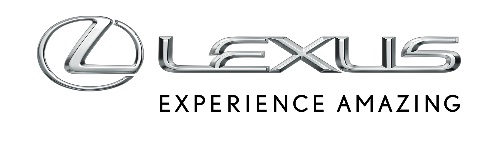 14 PAŹDZIERNIKA 2022LEXUS RZ 450e AUTEM SUPERBOHATERÓW MARVELA. KULISY FILMU „CZARNA PANTERA: WAKANDA W MOIM SERCU”Lexus RZ 450e w pierwszoplanowej roli w spocie promującym film „Czarna Pantera: Wakanda w moim sercu”Napęd DIRECT4 oraz układ One Motion Grip w służbie superbohaterom MarvelaKulisy udziału Lexusa RZ 450e w spocie superprodukcji Marvel StudiosLexus został oficjalnym partnerem motoryzacyjnym kolejnej produkcji Marvel Studios „Czarna Pantera: Wakanda w moim sercu”. Tym razem do promowania filmu wykorzystano Lexusa RZ 450e, pierwszy zbudowany od podstaw samochód elektryczny marki. „Siła, elegancja i wizjonerstwo marki Lexus doskonale współgrają ze uniwersum filmów z serii Czarna Pantera. Jesteśmy bardzo szczęśliwi, że znów mamy okazję razem z Lexusem ożywić ten niesamowity świat” – powiedziała Mindy Hamilton, starsza wiceprezes ds. globalnego marketingu i współpracy z partnerami w The Walt Disney Company.Lexus RZ 450e zagrał w serii spotów promujących film zatytułowanych „Elektryczna włócznia”. Pełna widowiskowych scen oraz efektów specjalnych produkcja prezentuje nowoczesne technologie elektrycznego samochodu marki. Kluczową rolę odgrywają precyzyjny układ kierowniczy One Motion Grip z wolantem oraz zaawansowany napęd na cztery koła DIRECT4 z układem e-Axle, które pomagają głównej bohaterce, walecznej generał Okoye (w tej roli Danai Gurira) w trakcie pościgu samochodowego pełnego spektakularnych manewrów, eksplozji i precyzyjnych rzutów włócznią z vibranium.Reżyserem spotu jest Anthony Leonardi III, a Lexus odkrywa kulisy jego powstawania. Możemy zobaczyć, jak nagrywane były sceny pościgu, widzimy ujęcia przed nałożeniem efektów specjalnych, poznajemy podejście reżysera do wykorzystania przełomowego dla marki samochodu, a także opinie gwiazd filmowych.„Jesteśmy zaszczyceni, że możemy kontynuować naszą współpracę z Marvel Studios przy kolejnym filmie z serii Czarna Pantera” – powiedział Michael Moore, dyrektor generalny ds. komunikacji strategicznej Lexus International. – „Elektryczny RZ 450e idealnie pasuje do supernowoczesnego arsenału oddziału Dora Milaje, zapewniając świetne osiągi i wyjątkowe wrażenia z jazdy oraz intuicyjną współpracę między pojazdem i kierowcą dzięki zaawansowanej technologii”.Film „Czarna Pantera: Wakanda w moim sercu”W filmie „Czarna Pantera: Wakanda w moim sercu” produkcji Marvel Studios królowa Ramonda (Angela Bassett), księżniczka Shuri (Letitia Wright), M'Baku (Winston Duke), Okoye (Danai Gurira) i elitarny oddział Dora Milaje (m.in. Florence Kasumba) walczą, by obronić swój naród przed interwencją światowych potęg po śmierci króla T'Challa. Wakandyjczycy starają się otworzyć nowy rozdział w historii swojego kraju, dlatego łączą siły z Nakią z oddziału specjalnego Psy Wojny (Lupita Nyong’o) oraz z agentem CIA Everettem Rossem (Martin Freeman). W filmie występują także Tenoch Huerta jako Namor, władca podwodnego królestwa Atlantydy, Dominique Thorne, Michaela Coel, Mabel Cadena i Alex Livinalli. Reżyserem jest Ryan Coogler, a producentami Kevin Feige i Nate Moore. Światowa premiera filmu „Czarna pantera: Wakanda w moim sercu” 9 listopada 2022 roku.